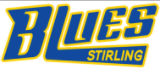 Stirling District Minor Hockey Association Equipment Loaner ProgramPlayer Name: _____________________Parent / Guardian Name: _____________________Parent / Guardian Phone #: _____________________Parent / Guardian email address: _____________________Equipment description:							SDMHA use only: U5, U7 player equipment (full kit) 				Serial #__________________Goalie kit							Serial #__________________